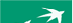 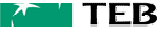 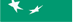 Kart Hamili İtiraz Formu(Cardholder Dispute Form)............./.............../..................... tarihli hesap ekstremde yer alan aşağıdaki işlem/işlemlere itiraz ediyorum.I dispute the following transaction(s) which appeared on my ........../............./................. dated statementKredi kartı numaram / My account number :  	İtirazda bulunurken beyan ederim ki, kredi kartım / In making this dispute I declare that my card isMülkiyetimde/in my possession	Kayıp/Lost	Çalıntı/Stolen	Teslim Alınmadı /Never Receivedİşlem bilgileri (Hesap Özetinden) / Transaction details (From Statement)Lütfen itirazınız ile ilgili kutuyu (x) işareti ile belirtiniz. Formu doldurup imzaladıktan sonra 0216-6363434 no’lu faksa gönderiniz. İtiraz edilen harcama ek kart tarafından yapıldı ise formun ek kart hamili tarafından imzalanması gerekmektedir./Filled and signed form must be faxed to the fax number 0216-6363434. If the disputed transaction is made by the supplementary cardholder, the form must be signed by him/her. Please tick the reason that applies.Harcamayı hatırlamıyor ve satış belgesini görmek istiyorumI don’t recognize the transaction(s). Please send the transaction receipt or the related documents.Yukarıda belirtilen harcama/harcamalar tarafımdan yapılmamıştır.(Lütfen kısa bir açıklama yapınız).I never authorized nor participated in the transaction(s) above (Please give a short explanation).Yukarıda belirtilen  işlem tutarındaki nakit ATM’den alınamadı.The requested cash was not received from the ATM.Hesap özetimde aynı işlem birden fazla yer almaktadır. Ben sadece bir işlem yaptım.Although I only initiated one transaction, appears multiple on my statement.İşlem tutarı farklıdır. Satış belgem ektedir.Transaction amount is different. My sales draft is enclosed.Alacak tutarı hala hesabıma aktarılmamıştır.Credit voucher not yet processed to my account.İşlemlere konu mal/hizmet alınamamıştır. Konu işyeri ile çözümlenememiştir.Goods/services have not been received. The dispute could not be resolved with the merchant.Bu hizmet bedeli farklı yollardan ödenmiştir. (Lütfen açıklama yaparak ilgili ödeme belgesini ekleyiniz, nakit, diğer kredi kartı vb.)The service was paid for by other means;(Please give a short explanation and enclose supporting documents).İşlem bitiminden sonra hizmet bedeline ilave yapılmıştır. (Lütfen fatura ve slip kopyası ekleyiniz)Extra charges were added after the transaction was completed. (Enclose supporting documents)Diğer sebepler.Other reasons.Adım Soyadım	:	İletişim Bilgileri (Tel,ev-iş-cep):My name and surname	Contact InformationKart sahibi imzası	:Cardholder signature	Tarih/ Date	:09.MHZ.FR.2085-00İşlem tarihiTransaction dateİşyeri ÜnvanıMerchant nameTutarAmount